GULBENES NOVADA DOMES LĒMUMSGulbenēPar Antras Sprudzānes atbrīvošanu no Gulbenes novada bibliotēkas direktora amataGulbenes novada pašvaldībā 2022.gada 4.aprīlī saņemts un reģistrēts ar Nr.GND/7.5/22/121 Antras Sprudzānes, 2022.gada 4.aprīļa iesniegums, ar kuru lūgts viņu atbrīvot no Gulbenes novada bibliotēkas direktores amata ar 2022.gada 10.aprīli, ņemot vērā amatu maiņu pašvaldībā.Pamatojoties uz Gulbenes novada domes 2022.gada 31.marta lēmumu Nr.GND/2022/365 “Par Gulbenes novada pašvaldības izpilddirektora iecelšanu”, Antra Sprudzāne ar 2022.gada 11.aprīli iecelta Gulbenes novada pašvaldības izpilddirektora amatā.Ņemot vērā augstāk minēto un pamatojoties uz likuma “Par pašvaldībām” 21.panta pirmās daļas 9.punktu, kas nosaka, ka dome var izskatīt jebkuru jautājumu, kas ir attiecīgās pašvaldības pārziņā, turklāt tikai dome var iecelt amatā un atbrīvot no amata pašvaldības iestāžu vadītājus, kā arī citas amatpersonas likumā un pašvaldības nolikumā paredzētajos gadījumos, Bibliotēku likuma 25.panta pirmo daļu, kas nosaka, ka bibliotēkas darbu vada un par bibliotēkas darbību atbild bibliotēkas vadītājs (direktors), kuru apstiprina amatā, atceļ no amata, kā arī viņa pienākumus un tiesības nosaka bibliotēkas dibinātājs, Gulbenes novada domes 2013.gada 31.oktobra saistošo noteikumu Nr.25 “Gulbenes novada pašvaldības nolikums” 48.2.apakšpunktu, kas nosaka, ka pašvaldības domes priekšsēdētājs ir tiesīgs parakstīt darba līgumus ar pašvaldības izpilddirektoru, pakļautībā esošo iestāžu vadītājiem, Gulbenes novada bibliotēkas nolikuma, kas apstiprināts Gulbenes novada domes 2017.gada 31.augusta sēdē (protokols Nr.12, 53.§), 38.punktu, kas nosaka, ka bibliotēkas darbu vada un par Bibliotēkas darbību atbild Bibliotēkas direktors, kuru apstiprina amatā un atceļ no amata Dibinātājs, saskaņojot ar Latvijas Bibliotēku padomi, atklāti balsojot: ar 11 balsīm "Par" (Ainārs Brezinskis, Aivars Circens, Anatolijs Savickis, Andis Caunītis, Atis Jencītis, Daumants Dreiškens, Guna Švika, Gunārs Ciglis, Ivars Kupčs, Mudīte Motivāne, Normunds Mazūrs), "Pret" – nav, "Atturas" – nav, Gulbenes novada dome NOLEMJ:ATBRĪVOT Antru Sprudzāni, no Gulbenes novada bibliotēkas direktora amata ar 2022.gada 10.aprīli (pēdējā darba diena).UZDOT Gulbenes novada domes priekšsēdētājam pašvaldības vārdā pārslēgt ar Antru Sprudzāni darba līgumu jaunā redakcijā.UZDOT Gulbenes novada pašvaldības Personālvadības nodaļai:veikt nepieciešamās darbības attiecībā uz darba tiesisko attiecību izmaiņām ar Antru Sprudzāni normatīvajos aktos noteiktajā kārtībā;informēt Valsts ieņēmumu dienestu par valsts amatpersonas statusa izmaiņām šā lēmuma 1.punktā minētajai personai;informēt Latvijas Bibliotēku padomi par Antras Sprudzānes atbrīvošanu no Gulbenes novada bibliotēkas direktora amata un norīkoto direktora amata pienākumu izpildītāju. Gulbenes novada domes priekšsēdētājs						A.CaunītisSagatavoja: G.Liepniece-Krūmiņa, L.PriedeslaipaGULBENES NOVADA DOMES LĒMUMSGulbenēPar izmaiņām Gulbenes novada pašvaldības Kultūras komisijas sastāvāGulbenes novada pašvaldībā 2022.gada 4.aprīlī saņemts Antras Sprudzānes, 2022.gada 4.aprīļa iesniegums (Gulbenes novada pašvaldībā reģistrēts ar Nr.GND/7.5/22/119), kurā tiek lūgts viņu atbrīvot no Gulbenes novada pašvaldības Kultūras komisijas locekļa amata ar 2022.gada 10.aprīli. Ar Gulbenes novada domes 2021.gada 30.decembra lēmumu Nr.GND/2021/1507 “Par izmaiņām Gulbenes novada pašvaldības Kultūras komisijas sastāvā” tika atbrīvota Gundega Ķikuste no Gulbenes novada pašvaldības Kultūras komisijas locekļa amata ar 2021.gada 31.decembri.Saskaņā ar Gulbenes novada pašvaldības Kultūras komisijas nolikuma, kas apstiprināts Gulbenes novada domes 2019.gada 27.jūnija sēdē (prot.Nr.9, 7.§), 6.punktu komisija tiek izveidota ar domes lēmumu deviņu cilvēku sastāvā. Savukārt šā nolikuma 7.punkts nosaka, ka komisijas sastāvā iekļauj vienu pārstāvi no Gulbenes novada domes deputātiem, divus pārstāvjus no Gulbenes novada pašvaldības iestādes “Gulbenes novada Kultūras pārvalde”, vienu pārstāvi no Gulbenes novada vēstures un mākslas muzeja, vienu pārstāvi no Gulbenes Mākslas skolas, vienu pārstāvi no Gulbenes Mūzikas skolas, vienu pārstāvi no Gulbenes novada bibliotēkas un divus Gulbenes novada iedzīvotāju pārstāvjus.Saskaņā ar likuma “Par interešu konflikta novēršanu valsts amatpersonu darbībā” 8.1 panta ceturto prim daļu, ja amatpersona (institūcija), kas ieceļ, ievēlē vai apstiprina personu valsts amatpersonas amatā, ir tā pati, kura saskaņā ar šā likuma 7.panta attiecīgās daļas noteikumiem lemj par atļauju savienot valsts amatpersonas amatu ar citiem amatiem, pamatojoties uz personas sniegto informāciju, jautājumu par atļauju savienot amatus izlemj, arī ieceļot, ievēlot vai apstiprinot personu attiecīgajā amatā, šādā gadījumā nav nepieciešamas citas atļaujas attiecīgo amatu savstarpējai savienošanai; šā panta piektajā daļā minētos jautājumus izvērtē un atspoguļo lēmumā par iecelšanu, ievēlēšanu vai apstiprināšanu amatā; amatu savienošanas atļauju var atcelt saskaņā ar šā panta sesto daļu.Izvērtējot Ata Barinska amatu savienošanu, konstatējams, ka viņš var savstarpēji savienot šādus amatus – Gulbenes novada pašvaldības Kultūras komisijas locekļa un Gulbenes novada pašvaldības iestādes “Gulbenes novada Kultūras pārvalde” vadītāja amatus, pamatojoties uz likuma “Par interešu konflikta novēršanu valsts amatpersonu darbībā” 4.panta pirmās daļas 16.punktu un otrās daļas 3.punktu, 7.panta  ceturtās daļas 2.punkta b) apakšpunktu un sestās daļas 2.punktu. Pamatojoties uz likuma “Par interešu konflikta novēršanu valsts amatpersonu darbībā” 8.1 panta piektās daļas 1.punktu un 2.punktu, izvērtējot konstatētos faktiskos apstākļus, secināms, ka Ata Barinska amatu savienošana nerada interešu konflikta situāciju, nav pretrunā ar valsts amatpersonām saistošām ētikas normām, kā arī nekaitē valsts amatpersonas tiešo pienākumu veikšanai.Ņemot vērā augstāk minēto un pamatojoties uz likuma „Par pašvaldībām” 21.panta pirmās daļas 24.punktu, kas nosaka, ka dome var izskatīt jebkuru jautājumu, kas ir attiecīgās pašvaldības pārziņā, turklāt tikai dome var ievēlēt pašvaldības pārstāvjus un locekļus pašvaldības vai valsts komitejās, komisijas, valdēs un darba grupās, Gulbenes novada domes 2013.gada 31.oktobra saistošo noteikumu Nr.25 “Gulbenes novada pašvaldības nolikums” 11.16.apakšpunktu, kas nosaka, ka atsevišķu pašvaldības funkciju pildīšanai dome no deputātiem vai attiecīgās pašvaldības iedzīvotājiem izveido kultūras komisiju 9 cilvēku sastāvā,  Gulbenes novada pašvaldības Kultūras komisijas nolikuma, kas apstiprināts Gulbenes novada domes 2019.gada 27.jūnija sēdē (prot.Nr.9, 7.§), 2.punktu, kas nosaka, ka komisija ir Gulbenes novada domes izveidota institūcija, kuras skaitlisko un vārdisko sastāvu nosaka un apstiprina dome; izmaiņas komisijas sastāvā var izdarīt tikai dome, 6. un 7.punktu, likuma “Par interešu konflikta novēršanu valsts amatpersonu darbībā” 4.panta pirmās daļas 16.punktu un otrās daļas 3.punktu, 7.panta ceturtās daļas 2.punkta b) apakšpunktu un sestās daļas 2.punktu, 8.1 panta ceturto prim daļu, piektās daļas 1.punktu un 2.punktu, atklāti balsojot: ar 10 balsīm "Par" (Aivars Circens, Anatolijs Savickis, Andis Caunītis, Atis Jencītis, Daumants Dreiškens, Guna Švika, Gunārs Ciglis, Ivars Kupčs, Mudīte Motivāne, Normunds Mazūrs), "Pret" – nav, "Atturas" – 1 (Ainārs Brezinskis), Gulbenes novada dome NOLEMJ:1. ATBRĪVOT Antru Sprudzāni, no Gulbenes novada pašvaldības Kultūras komisijas locekļa amata ar 2022.gada 10.aprīli.2. IEVĒLĒT Gulbenes novada pašvaldības iestādes “Gulbenes novada Kultūras pārvalde” vadītāju Ati Barinski, Gulbenes novada pašvaldības Kultūras komisijas locekļa amatā ar 2022.gada 6.aprīli. 3. ATĻAUT Atim Barinskim savstarpēji savienot šādus amatus Gulbenes novada pašvaldībā – Gulbenes novada pašvaldības Kultūras komisijas locekļa un Gulbenes novada pašvaldības iestādes “Gulbenes novada Kultūras pārvalde” vadītāja amatus.4. UZDOT Gulbenes novada pašvaldības Personālvadības nodaļai informēt Valsts ieņēmumu dienestu par valsts amatpersonu statusu izmaiņām šā lēmuma 1. un 2.punktā minētajām personām.  Gulbenes novada domes priekšsēdētājs						A.CaunītisLēmumprojektu sagatavoja: G.Liepniece-Krūmiņa, Laima PriedeslaipaGULBENES NOVADA DOMES LĒMUMS Gulbenē2022.gada 5.aprīlī                                                         Nr. GND/2022/368						                (ārkārtas sēdes protokols Nr.7, 4.p.) Par ziedojuma pieņemšanu no fonda “Ziedot.lv”Saņemts fonda “Ziedot.lv” (reģ. nr. 40008078226, juridiskā adrese Rīga, Sēlpils iela 2C, LV-1007) (turpmāk – labdarības organizācija) piedāvājums ar pašvaldības starpniecību katram Ukrainas civiliedzīvotājam bēglim nodot dāvanu karti 50,00 euro apmērā, ko var iztērēt pārtikas veikalos.Likuma “Par interešu konflikta novēršanu valsts amatpersonu darbībā” 14.panta pirmā un otra daļa nosaka, ka par ziedojumu šā likuma izpratnē uzskatāma mantas, tai skaitā finanšu līdzekļu, pakalpojuma, tiesību vai citāda veida labuma, izņemot publiskās infrastruktūras objektu, bezatlīdzības atvēlēšana (nodošana) publiskas personas institūcijas funkciju izpildes veicināšanai. Ziedojums ir uzskatāms par publisko tiesību līgumu, kuru var neslēgt rakstveidā, bet ziedojuma faktu publiskas personas institūcija noformē rakstveidā. Valsts amatpersona, kā arī koleģiālā institūcija var pieņemt ziedojumu publiskas personas institūcijas vārdā, ja ziedojuma pieņemšana valsts amatpersonai nerada interešu konfliktu un neietekmē lēmuma pieņemšanu attiecībā uz ziedotāju.Saskaņā ar Gulbenes novada domes 2016.gada 28.aprīļa noteikumu Nr.5 “Par kārtību, kādā Gulbenes novada domes amatpersonas (darbinieki) izmanto pašvaldības mantu un finanšu resursus” 27.punktu cita starpā noteikts, ka gadījumos, kad dāvinājuma summa pārsniedz 5000,00 EUR vai tiek dāvināts nekustamais īpašums, nepieciešama domes atļauja dāvinājuma pieņemšanai.Pamatojoties uz likuma “Par interešu konflikta novēršanu valsts amatpersonu darbībā” 14.panta otro daļu, ceturtās daļas 1., 2. un 3.punktu un piekto daļu, kas paredz publiskas institūcijas pienākumu pirms ziedojuma pieņemšanas izvērtēt, vai tas nerada interešu konfliktu, neietekmē lēmuma pieņemšanu attiecībā uz ziedotāju, kā arī izvērtēt citus minētajā likumā noteiktos ziedojuma pieņemšanas ierobežojumus, Gulbenes novada dome konstatē, ka nepastāv likuma “Par interešu konflikta novēršanu valsts amatpersonu darbībā” 14.panta otrajā, ceturtajā un piektajā daļā noteiktie ierobežojumi, lai ziedojums no labdarības organizācijas nevarētu tikt pieņemts.Pamatojoties uz likuma „Par pašvaldībām” 21. panta pirmās daļas 19. punktu, kas nosaka, ka dome var izskatīt jebkuru jautājumu, kas ir attiecīgās pašvaldības pārziņā, turklāt tikai dome var noteikt kārtību, kādā notiek dāvinājumu pieņemšana, 27. punktu, kas nosaka, ka tikai dome var pieņemt lēmumus citos likumā paredzētajos gadījumos, likuma „Par interešu konfliktu novēršanu valsts amatpersonu darbībā” 14. panta pirmo, otro, piekto un sesto daļu, Gulbenes novada domes 2016.gada 28.aprīļa noteikumu Nr.5 “Par kārtību, kādā Gulbenes novada domes amatpersonas (darbinieki) izmanto pašvaldības mantu un finanšu resursus” 27.punktu atklāti, balsojot: ar 11 balsīm "Par" (Ainārs Brezinskis, Aivars Circens, Anatolijs Savickis, Andis Caunītis, Atis Jencītis, Daumants Dreiškens, Guna Švika, Gunārs Ciglis, Ivars Kupčs, Mudīte Motivāne, Normunds Mazūrs), "Pret" – nav, "Atturas" – nav, Gulbenes novada dome NOLEMJ:ATĻAUT Gulbenes novada sociālajam dienestam pieņemt fonda "Ziedot.lv", Reģ. Nr 40008078226, ziedojumu, kas sastāv no 200 (divi simti) Premium dāvanu kartēm ar vienas kartes nomināla vērtību 50,00 euro, par kopējo ziedojuma vērtību 10000,00 euro (desmit tūkstoši euro 00 centi). Ziedojuma mērķis - Ukrainas civiliedzīvotāju bēgļu atbalstam.PILNVAROT Gulbenes novada sociālā dienesta vadītāju Jāni Antaņeviču ar fondu “Ziedot.lv” parakstīt ziedojuma pieņemšanas – nodošanas aktu.UZDOT Gulbenes novada domes priekšsēdētājam veikt lēmuma izpildes kontroli.Gulbenes novada domes priekšsēdētājs					A.CaunītisLēmumprojektu sagatavoja: S.MickevičaGULBENES NOVADA DOMES LĒMUMSGulbenēPar Stradu pagasta nekustamā īpašuma “SIA Vārpa ” sastāva grozīšanuIzskatot SIA “KOMBAINSERVISS”, reģistrācijas numurs 44603001290, juridiskā adrese: “Šķieneri”, Šķieneri, Stradu pagasts, Gulbenes novads, LV-4417, 2022.gada 30.marta iesniegumu (Gulbenes novada pašvaldībā saņemts 2022.gada 4.aprīlī un reģistrēts ar Nr. GND/5.13.3/22/916-K) ar lūgumu atļaut no nekustamā īpašuma “SIA Vārpa”, Stradu pagasts, Gulbenes novads, kadastra numurs 5090 002 0017, atdalīt zemes vienību ar kadastra apzīmējumu 5090 002 0019, 0,039 ha platībā, pamatojoties uz likuma “Par pašvaldībām” 21.panta pirmās daļas 27.punktu, kas nosaka, ka dome var izskatīt jebkuru jautājumu, kas ir attiecīgās pašvaldības pārziņā, turklāt tikai dome var pieņemt lēmumus citos likumā paredzētajos gadījumos, Nekustamā īpašuma valsts kadastra likuma 1.panta 14.punktu, kas nosaka, ka nekustamā īpašuma nosaukums ir ar pašvaldības lēmumu nekustamajam īpašumam lauku apvidū un, ja nekustamā īpašuma sastāvā esošā zemes vienība vai būve nav adresācijas objekts, nekustamajam īpašumam pilsētā vai ciema teritorijā piešķirts rekvizīts, kas nav adrese, 19.panta 1.punktu, kas nosaka, ka, pamatojoties uz šā likuma 24.panta pirmās daļas 1., 2., 3., 5., 6., 7. un 11.punktā minēto personu iesniegumu, atbilstoši normatīvo aktu un šā likuma 34.panta nosacījumiem Kadastra informācijas sistēmā drīkst sadalīt reģistrētu nekustamā īpašuma objektu vairākos nekustamā īpašuma objektos, 32.panta pirmo daļu, kas nosaka, ka nekustamo īpašumu veido un tā sastāvu groza normatīvajos aktos noteiktajā kārtībā, 33.panta 4.punktu, kas nosaka, ka nekustamo īpašumu veido, grozot reģistrēta nekustamā īpašuma sastāvu, no tā atdalot nekustamā īpašuma objektu, atklāti balsojot: ar 11 balsīm "Par" (Ainārs Brezinskis, Aivars Circens, Anatolijs Savickis, Andis Caunītis, Atis Jencītis, Daumants Dreiškens, Guna Švika, Gunārs Ciglis, Ivars Kupčs, Mudīte Motivāne, Normunds Mazūrs), "Pret" – nav, "Atturas" – nav, Gulbenes novada dome NOLEMJ:1. GROZĪT nekustamā īpašuma “SIA Vārpa”, Stradu pagasts, Gulbenes novads, kadastra numurs 5090 002 0017, sastāvu, atdalot no tā zemes vienību ar kadastra apzīmējumu 5090 002 0019, 0,039 ha platībā.2. SAGLABĀT nekustamajam īpašumam, kas sastāv no astoņām zemes vienībām ar kadastra apzīmējumiem 5090 002 0707, 0,4982 ha platībā, 5090 002 0720, 0,0260 ha platībā, 5090 002 0721, 0,0204 ha platībā, 5090 002 0709, 1,6023 ha platībā, 5090 002 0608, 0,4790 ha platībā, 5090 002 0710 0,8331 ha platībā, 5090 002 0692, 0,6906 ha platībā, 5090 002 0713, 0,7299 ha platībā, un ēkām (būvēm) ar kadastra apzīmējumiem 5090 002 0017 011, 5090 002 0017 044, 5090 002 0017 049, 5090 002 0034 034, 5090 002 0020 054, esošo nosaukumu “SIA Vārpa”. 3. PIEŠĶIRT nekustamajam īpašumam, kas sastāv no atdalītās zemes vienības ar kadastra apzīmējumu 5090 002 0019, 0,039 ha platībā, un ēkas (būves) ar kadastra apzīmējumu 5090 002 0034 042, nosaukumu “MV noliktava”. 4. Lēmumu nosūtīt SIA “KOMBAINSERVISS” uz elektroniskā pasta adresi: maksims@mtz-serviss.lv.5. Pamatojoties uz Administratīvā procesa likuma 76.panta otro daļu, 79.panta pirmo daļu, 188.panta pirmo un otro daļu un 189.pantu, šo lēmumu viena mēneša laikā no tā spēkā stāšanās dienas (administratīvais akts, saskaņā ar Administratīvā procesa likuma 70.panta pirmo daļu, stājas spēkā ar brīdi, kad tas paziņots adresātam (saskaņā ar Paziņošanas likuma 8.panta trešo daļu dokuments, kas paziņots kā ierakstīta pasta sūtījums, uzskatāms par paziņotu septītajā dienā pēc tā nodošanas pastā)) var apstrīdēt Gulbenes novada pašvaldībā vai uzreiz pārsūdzēt Administratīvās rajona tiesas attiecīgajā tiesu namā pēc pieteicēja adreses vai nekustamā īpašuma atrašanās vietas.Gulbenes novada domes priekšsēdētājs						A.CaunītisSagatavoja: Lolita Vīksniņa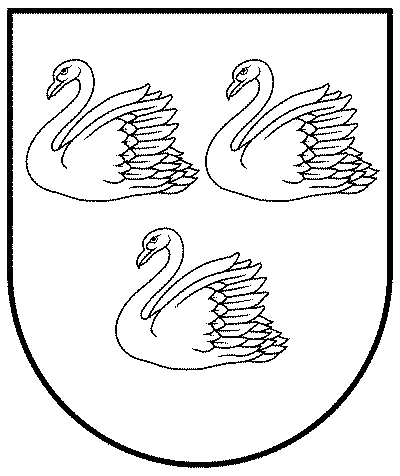 GULBENES NOVADA PAŠVALDĪBAReģ.Nr.90009116327Ābeļu iela 2, Gulbene, Gulbenes nov., LV-4401Tālrunis 64497710, mob.26595362, e-pasts; dome@gulbene.lv, www.gulbene.lv2022.gada 5.aprīlīNr. GND/2022/366(ārkārtas sēdes protokols Nr.7; 2.p.)GULBENES NOVADA PAŠVALDĪBAReģ.Nr.90009116327Ābeļu iela 2, Gulbene, Gulbenes nov., LV-4401Tālrunis 64497710, mob.26595362, e-pasts; dome@gulbene.lv, www.gulbene.lv2022.gada 5.aprīlīNr. GND/2022/367(ārkārtas sēdes protokols Nr.7; 3.p.)GULBENES NOVADA PAŠVALDĪBAGULBENES NOVADA PAŠVALDĪBAGULBENES NOVADA PAŠVALDĪBAReģ. Nr. 90009116327Reģ. Nr. 90009116327Reģ. Nr. 90009116327Ābeļu iela 2, Gulbene, Gulbenes nov., LV-4401Ābeļu iela 2, Gulbene, Gulbenes nov., LV-4401Ābeļu iela 2, Gulbene, Gulbenes nov., LV-4401Tālrunis 64497710, mob. 26595362, e-pasts: dome@gulbene.lv, www.gulbene.lvTālrunis 64497710, mob. 26595362, e-pasts: dome@gulbene.lv, www.gulbene.lvTālrunis 64497710, mob. 26595362, e-pasts: dome@gulbene.lv, www.gulbene.lv7GULBENES NOVADA PAŠVALDĪBAGULBENES NOVADA PAŠVALDĪBAGULBENES NOVADA PAŠVALDĪBAReģ. Nr. 90009116327Reģ. Nr. 90009116327Reģ. Nr. 90009116327Ābeļu iela 2, Gulbene, Gulbenes nov., LV-4401Ābeļu iela 2, Gulbene, Gulbenes nov., LV-4401Ābeļu iela 2, Gulbene, Gulbenes nov., LV-4401Tālrunis 64497710, mob.26595362, e-pasts: dome@gulbene.lv, www.gulbene.lvTālrunis 64497710, mob.26595362, e-pasts: dome@gulbene.lv, www.gulbene.lvTālrunis 64497710, mob.26595362, e-pasts: dome@gulbene.lv, www.gulbene.lv2022.gada 5.aprīlī        Nr. GND/2022/369(ārkārtas sēdes protokols Nr.7; 5.p)